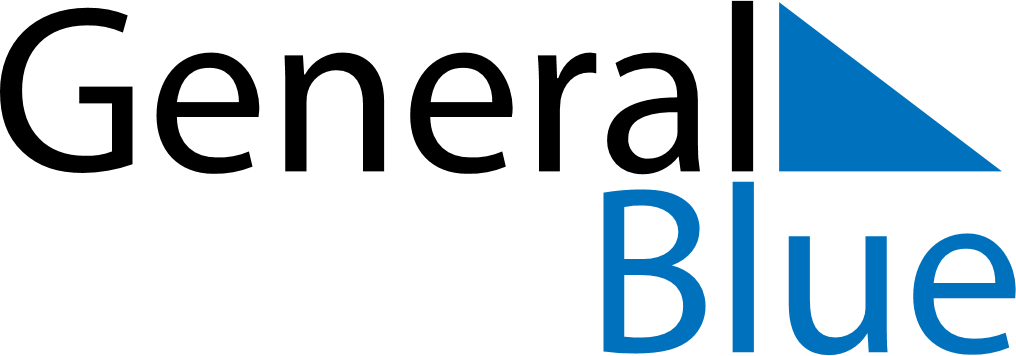 May 2024May 2024May 2024May 2024May 2024May 2024Klintehamn, Gotland, SwedenKlintehamn, Gotland, SwedenKlintehamn, Gotland, SwedenKlintehamn, Gotland, SwedenKlintehamn, Gotland, SwedenKlintehamn, Gotland, SwedenSunday Monday Tuesday Wednesday Thursday Friday Saturday 1 2 3 4 Sunrise: 4:56 AM Sunset: 8:31 PM Daylight: 15 hours and 34 minutes. Sunrise: 4:54 AM Sunset: 8:33 PM Daylight: 15 hours and 39 minutes. Sunrise: 4:52 AM Sunset: 8:35 PM Daylight: 15 hours and 43 minutes. Sunrise: 4:49 AM Sunset: 8:38 PM Daylight: 15 hours and 48 minutes. 5 6 7 8 9 10 11 Sunrise: 4:47 AM Sunset: 8:40 PM Daylight: 15 hours and 52 minutes. Sunrise: 4:45 AM Sunset: 8:42 PM Daylight: 15 hours and 57 minutes. Sunrise: 4:42 AM Sunset: 8:44 PM Daylight: 16 hours and 1 minute. Sunrise: 4:40 AM Sunset: 8:46 PM Daylight: 16 hours and 5 minutes. Sunrise: 4:38 AM Sunset: 8:48 PM Daylight: 16 hours and 10 minutes. Sunrise: 4:36 AM Sunset: 8:50 PM Daylight: 16 hours and 14 minutes. Sunrise: 4:34 AM Sunset: 8:52 PM Daylight: 16 hours and 18 minutes. 12 13 14 15 16 17 18 Sunrise: 4:32 AM Sunset: 8:54 PM Daylight: 16 hours and 22 minutes. Sunrise: 4:30 AM Sunset: 8:57 PM Daylight: 16 hours and 26 minutes. Sunrise: 4:28 AM Sunset: 8:59 PM Daylight: 16 hours and 31 minutes. Sunrise: 4:26 AM Sunset: 9:01 PM Daylight: 16 hours and 35 minutes. Sunrise: 4:24 AM Sunset: 9:03 PM Daylight: 16 hours and 38 minutes. Sunrise: 4:22 AM Sunset: 9:05 PM Daylight: 16 hours and 42 minutes. Sunrise: 4:20 AM Sunset: 9:07 PM Daylight: 16 hours and 46 minutes. 19 20 21 22 23 24 25 Sunrise: 4:18 AM Sunset: 9:08 PM Daylight: 16 hours and 50 minutes. Sunrise: 4:16 AM Sunset: 9:10 PM Daylight: 16 hours and 54 minutes. Sunrise: 4:14 AM Sunset: 9:12 PM Daylight: 16 hours and 57 minutes. Sunrise: 4:13 AM Sunset: 9:14 PM Daylight: 17 hours and 1 minute. Sunrise: 4:11 AM Sunset: 9:16 PM Daylight: 17 hours and 4 minutes. Sunrise: 4:09 AM Sunset: 9:18 PM Daylight: 17 hours and 8 minutes. Sunrise: 4:08 AM Sunset: 9:20 PM Daylight: 17 hours and 11 minutes. 26 27 28 29 30 31 Sunrise: 4:06 AM Sunset: 9:21 PM Daylight: 17 hours and 14 minutes. Sunrise: 4:05 AM Sunset: 9:23 PM Daylight: 17 hours and 18 minutes. Sunrise: 4:03 AM Sunset: 9:25 PM Daylight: 17 hours and 21 minutes. Sunrise: 4:02 AM Sunset: 9:26 PM Daylight: 17 hours and 24 minutes. Sunrise: 4:01 AM Sunset: 9:28 PM Daylight: 17 hours and 27 minutes. Sunrise: 3:59 AM Sunset: 9:29 PM Daylight: 17 hours and 29 minutes. 